Инструкция по расчету дохода физического лица на основании Справки о доходах физического лица и удержанных суммах налога (форма 2-НДФЛ).В таблицу в столбце «2021» необходимо внести помесячно Ваш доход (совокупный доход всех созаемщиков) в соответствии с данными указанными в Справке о доходах за 2021 г. В случае отсутствия дохода в отдельных месяцах 2021г., то ячейки, соответствующие этим месяцам в таблице, не заполняются. Значение «0» указывать нельзя.В столбце «2022» необходимо внести доход (совокупный доход всех созаемщиков) за предыдущий месяц, в соответствии с данными указанными в Справке о доходах за 2022г. Информация в ячейках, соответствующих другим месяцам года - не заполняется. Значение «0» указывать нельзя.Результаты сравнение Вашего дохода (совокупного дохода всех созаемщиков) полученного в 2022г. по сравнению с 2021г. указан в разделе таблицы: «Изменение дохода».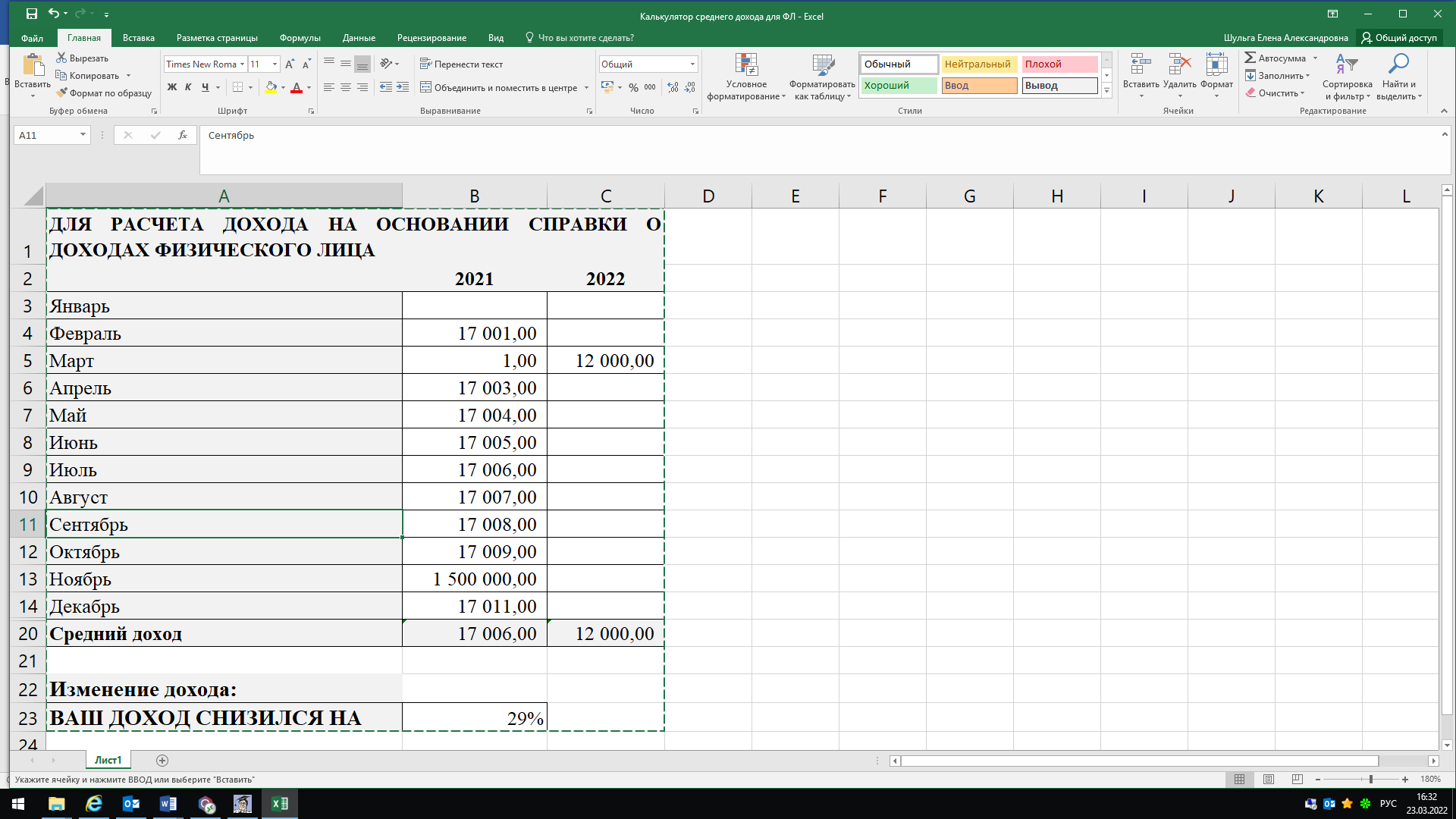 